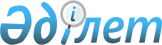 "2017-2019 жылдарға арналған Зырян ауданының бюджеті туралы" Зырян ауданының мәслихатының 2016 жылғы 23 желтоқсандағы № 11/2-VI шешіміне өзгерістер мен толықтырулар енгізу туралы
					
			Күшін жойған
			
			
		
					Шығыс Қазақстан облысы Зырян ауданы мәслихатының 2017 жылғы 5 маусымдағы № 18/2-VI шешімі. Шығыс Қазақстан облысының Әділет департаментінде 2017 жылғы 22 маусымда № 5092 болып тіркелді. Күші жойылды - Шығыс Қазақстан облысы Алтай ауданы мәслихатының 2019 жылғы 26 ақпандағы № 45/3-VI шешімімен
      Ескерту. Күші жойылды - Шығыс Қазақстан облысы Алтай ауданы мәслихатының 26.02.2019 № 45/3-VI шешімімен (алғашқы ресми жарияланған күнінен кейін күнтізбелік он күн өткен соң қолданысқа енгізіледі).

      РҚАО-ның ескертпесі.

      Құжаттың мәтінінде түпнұсқаның пунктуациясы мен орфографиясы сақталған.
      Қазақстан Республикасының 2008 жылғы 4 желтоқсандағы Бюджет кодексінің 106, 109 - баптарына, Қазақстан Республикасының 2001 жылғы 23 қаңтардағы "Қазақстан Республикасындағы жергілікті мемлекеттік басқару және өзін-өзі басқару туралы" Заңының 6-бабы 1-тармағының 1) тармақшасына сәйкес, "2017-2019 жылдарға арналған облыстық бюджет туралы" Шығыс Қазақстан облыстық мәслихатының 2016 жылғы 9 желтоқсандағы № 8/75-VІ шешіміне өзгерістер мен толықтырулар енгізу туралы" Шығыс Қазақстан облыстық мәслихатының 2017 жылғы 30 мамырдағы № 11/119- VІ шешімі (Нормативтік құқықтық актілерді мемлекеттік тіркеу Тізілімінде № 5053 тіркелген) негізінде, Зырян ауданының мәслихаты ШЕШТІ:
      1. "2017-2019 жылдарға арналған Зырян ауданының бюджеті туралы" Зырян ауданының мәслихатының 2016 жылғы 23 желтоқсандағы № 11/2-VI шешіміне (Нормативтік құқықтық актілерді мемлекеттік тіркеу Тізілімінде № 4817 тіркелген, 2017 жылғы 19 қаңтарда "Пульс Зыряновска- Көктас таңы" № 3 газетінде жарияланған) мынадай өзгерістер мен толықтырулар енгізілсін:
       1 - тармақ келесі редакцияда жазылсын:
      "1. 2017-2019 жылдарға арналған Зырян ауданының бюджеті тиісінше 1, 2 және 3 - қосымшаларға сәйкес, оның ішінде 2017 жылға мынадай көлемде бекітілсін: 
      1) кірістер – 7603679,3 мың теңге, соның ішінде:
      салықтық түсімдер – 2850922,0 мың теңге;
      салықтық емес түсімдер – 22598,0 мың теңге;
      негiзгi капиталды сатудан түсетiн түсiмдер – 93100,0 мың теңге;
      трансферттердің түсімдері – 4637059,3 мың теңге;
      2) шығындар – 7735776,5 мың теңге;
      3) таза бюджеттік кредит беру – 17359,0 мың теңге, соның ішінде:
      бюджеттік кредиттер – 23825,0 мың теңге;
      бюджеттік кредиттерді өтеу – 6466,0 мың теңге;
      4) қаржы активтерімен жасалатын операциялар бойынша сальдо – 0,0 мың теңге, соның ішінде:
      қаржы активтерін сатып алу – 0,0 мың теңге;
      мемлекеттің қаржы активтерін сатудан түсетін түсімдер – 0,0 мың
      теңге;
      5) бюджет тапшылығы (профициті) – -149456,2 мың теңге;
      6) бюджет тапшылығын қаржыландыру (профицитін пайдалану) – 149456,2 мың теңге.";
       7- тармақ келесі редакцияда жазылсын:
      "7. Аудандық маңызы бар қалалардың, кенттердің, ауылдардың, ауылдық округтердің бюджеттік бағдарламаларының әкiмшiлерi бойынша шығындардың тізбесі 5, 6, 7, 8, 14, 15, 16, 17- қосымшаларға сәйкес бекітілсін.";
      аталған шешімнің 1, 5, 6, 8-қосымшалары осы шешімнің 1, 2, 3, 4 -қосымшаларына сәйкес жаңа редакцияда жазылсын;
      аталған шешім осы шешімнің 5, 6, 7, 8- қосымшаларына сәйкес 14, 15, 16, 17- қосымшаларымен толықтырылсын. 
      2. Осы шешім 2017 жылғы 1 қаңтардан бастап қолданысқа енгізіледі. 2017 жылға арналған аудан бюджеті 2017 жылға қаладағы аудан, аудандық маңызы бар қаланың, кент, ауыл, ауылдық округ әкімінің қызметін қамтамасыз ету жөніндегі қызметтерге шығыстар 2017 жылға мемлекеттік органның күрделі шығыстары 2017 жылға аудандық маңызы бар қалаларда, кенттерде, ауылдарда, ауылдық округтерде автомобиль жолдарының жұмыс істеуін қамтамасыз етуге шығыстар 2017 жылға елді мекендердегі көшелерді жарықтандыруға шығыстар 2017 жылға елді мекендердің санитариясын қамтамасыз етуге шығыстар 2017 жылға елді мекендерді абаттандыру мен көгалдандыруға шығыстар 2017 жылға елді-мекендер көшелеріндегі автомобиль жолдарын күрделі және орташа жөндеуге шығыстар
					© 2012. Қазақстан Республикасы Әділет министрлігінің «Қазақстан Республикасының Заңнама және құқықтық ақпарат институты» ШЖҚ РМК
				
      Сессия төрағасы 

О. Ледянкин

      Зырян ауданының

      мәслихат хатшысы

Л. Гречушникова
Зырян 
ауданының мәслихатының 
2017 жылғы 5 маусымдағы 
№ 18/2-VI шешіміне 1- қосымшаЗырян 
ауданының мәслихатының 
2016 жылғы 23 желтоқсандағы 
№ 11/2-VI шешіміне 1- қосымша
Санаты
Санаты
Санаты
Санаты
Сомасы (мың теңге)
Сыныбы
Сыныбы
Сыныбы
Сомасы (мың теңге)
Ішкі сыныбы
Ішкі сыныбы
Сомасы (мың теңге)
Кірістер атауы
Сомасы (мың теңге)
 I.
Кірістер
7603679,3
1
Салықтық түсімдер
2850922,0
01
Табыс салығы
1076447,0
2
Жеке табыс салығы
1076447,0
03
1
Әлеуметтiк салық
760000,0
04
Меншiкке салынатын салықтар
805059,0
1
Мүлiкке салынатын салықтар
474297,0
3
Жер салығы
134444,0
4
Көлiк құралдарына салынатын салық
195158,0
5
Бірыңғай жер салығы
1160,0
05
Тауарларға, жұмыстарға және қызметтерге салынатын iшкi салықтар
188916,0
2
Акциздер
7289,0
3
Табиғи және басқа да ресурстарды пайдаланғаны үшiн түсетiн түсiмдер
107000,0
4
Кәсiпкерлiк және кәсiби қызметтi жүргiзгенi үшiн алынатын алымдар
73458,0
5
Ойын бизнесіне салық
1169,0
08
Заңдық маңызы бар әрекеттерді жасағаны және (немесе) оған уәкілеттігі бар мемлекеттік органдар немесе лауазымды адамдар құжаттар бергені үшін алынатын міндетті төлемдер
20500,0
1
Мемлекеттік баж
20500,0
2
Салықтық емес түсiмдер
22598,0
01
Мемлекеттік меншіктен түсетін кірістер
15259,0
5
Мемлекет меншігіндегі мүлікті жалға беруден түсетін кірістер
4120,0
7
Мемлекеттік бюджеттен берілген кредиттер бойынша сыйақылар
11139,0
06
Басқа да салықтық емес түсiмдер
7339,0
1
Басқа да салықтық емес түсiмдер 
7339,0
3
Негізгі капиталды сатудан түсетін түсімдер
93100,0
01
Мемлекеттік мекемелерге бекітілген мемлекеттік мүлікті сату
67700,0
1
Мемлекеттік мекемелерге бекітілген мемлекеттік мүлікті сату
67700,0
03
Жердi және материалдық емес активтердi сату
25400,0
1
Жерді сату
25000,0
2
Материалдық емес активтерді сату
400,0
4
Трансферттердің түсімдері
4637059,3
02
Мемлекеттiк басқарудың жоғары тұрған органдарынан түсетiн трансферттер
4637059,3
2
Облыстық бюджеттен түсетiн трансферттер
4637059,3
Функционалдық топ
Функционалдық топ
Функционалдық топ
Функционалдық топ
Функционалдық топ
Сомасы (мың теңге)
Функциялдық кіші топ
Функциялдық кіші топ
Функциялдық кіші топ
Функциялдық кіші топ
Сомасы (мың теңге)
 Бюджеттік бағдарламалардың әкімшісі
 Бюджеттік бағдарламалардың әкімшісі
 Бюджеттік бағдарламалардың әкімшісі
Сомасы (мың теңге)
 Бағдарлама
 Бағдарлама
Сомасы (мың теңге)
Шығындар атауы
Сомасы (мың теңге)
II.
Шығыстар
7735776,5
01
Жалпы сипаттағы мемлекеттiк қызметтер
526132,5
1
Мемлекеттiк басқарудың жалпы функцияларын орындайтын өкiлдi, атқарушы және басқа органдар
398245,0
112
Аудан (облыстық маңызы бар қала) мәслихатының аппараты
20233,0
001
Аудан (облыстық маңызы бар қала) мәслихатының қызметін қамтамасыз ету жөніндегі қызметтер
20233,0
122
Аудан (облыстық маңызы бар қала) әкімінің аппараты
120104,0
001
Аудан (облыстық маңызы бар қала) әкімінің қызметін қамтамасыз ету жөніндегі қызметтер
119662,0
003
Мемлекеттік органның күрделі шығыстары
442,0
123
Қаладағы аудан, аудандық маңызы бар қала, кент, ауыл, ауылдық округ әкімінің аппараты
257908,0
001
Қаладағы аудан, аудандық маңызы бар қаланың, кент, ауыл, ауылдық округ әкімінің қызметін қамтамасыз ету жөніндегі қызметтер
252708,0
022
Мемлекеттік органның күрделі шығыстары
5200,0
2
Қаржылық қызмет
35359,0
452
Ауданның (облыстық маңызы бар қаланың) қаржы бөлімі
35359,0
001
Ауданның (облыстық маңызы бар қаланың) бюджетін орындау және коммуналдық меншігін басқару саласындағы мемлекеттік саясатты іске асыру жөніндегі қызметтер 
33921,2
010
Жекешелендіру, коммуналдық меншікті басқару, жекешелендіруден кейінгі қызмет және осыған байланысты дауларды реттеу
1000,0
018
Мемлекеттік органның күрделі шығыстары
437,8
5
Жоспарлау және статистикалық қызмет
28803,0
453
Ауданның (облыстық маңызы бар қаланың) экономика және бюджеттік жоспарлау бөлімі
28803,0
001
Экономикалық саясатты, мемлекеттік жоспарлау жүйесін қалыптастыру және дамыту саласындағы мемлекеттік саясатты іске асыру жөніндегі қызметтер
28803,0
 9
Жалпы сипаттағы өзге де мемлекеттiк қызметтер
63725,5
471
Ауданның (облыстық маңызы бар қаланың) білім, дене шынықтыру және спорт бөлімі
23178,0
001
Жергілікті деңгейде білім, дене шынықтыру және спорт саласындағы мемлекеттік саясатты іске асыру жөніндегі қызметтер
23178,0
492
Ауданның (облыстық маңызы бар қаланың) тұрғын үй-коммуналдық шаруашылығы, жолаушылар көлігі, автомобиль жолдары және тұрғын үй инспекциясы бөлімі
26238,0
001
Жергілікті деңгейде тұрғын үй-коммуналдық шаруашылық, жолаушылар көлігі, автомобиль жолдары және тұрғын үй инспекциясы саласындағы мемлекеттік саясатты іске асыру жөніндегі қызметтер
26238,0
494
Ауданның (облыстық маңызы бар қаланың) кәсіпкерлік және өнеркәсіп бөлімі
14309,5
001
Жергілікті деңгейде кәсіпкерлікті және өнеркәсіпті дамыту саласындағы мемлекеттік саясатты іске асыру жөніндегі қызметтер
14309,5
02 
Қорғаныс
49862,0
1 
Әскери мұқтаждар
25569,0
122
Аудан (облыстық маңызы бар қала) әкімінің аппараты
25569,0
005
Жалпыға бірдей әскери міндетті атқару шеңберіндегі іс-шаралар
25569,0
 2
Төтенше жағдайлар жөнiндегi жұмыстарды ұйымдастыру
24293,0
122 
Аудан (облыстық маңызы бар қала) әкімінің аппараты
24293,0
006 
Аудан (облыстық маңызы бар қала) ауқымындағы төтенше жағдайлардың алдын алу және оларды жою
24293,0
 03
Қоғамдық тәртіп, қауіпсіздік, құқықтық, сот, қылмыстық-атқару қызметі
15093,0
9
Қоғамдық тәртіп және қауіпсіздік саласындағы басқа да қызметтер
15093,0
492
Ауданның (облыстық маңызы бар қаланың) тұрғын үй-коммуналдық шаруашылығы, жолаушылар көлігі, автомобиль жолдары және тұрғын үй инспекциясы бөлімі
3096,0
021
Елдi мекендерде жол қозғалысы қауiпсiздiгін қамтамасыз ету
3096,0
499
Ауданның (облыстық маңызы бар қаланың) азаматтық хал актілерін тіркеу бөлімі
11997,0
001
Жергілікті деңгейде азаматтық хал актілерін тіркеу саласындағы мемлекеттік саясатты іске асыру жөніндегі қызметтер
11997,0
04
Бiлiм беру
3780000,7
1
Мектепке дейiнгi тәрбие және оқыту
556445,0
471
Ауданның (облыстық маңызы бар қаланың) білім, дене шынықтыру және спорт бөлімі
556445,0
003
Мектепке дейінгі тәрбие мен оқыту ұйымдарының қызметін қамтамасыз ету
255441,0
040
Мектепке дейінгі білім беру ұйымдарында мемлекеттік білім беру тапсырысын іске асыруға
301004,0
 2
Бастауыш, негізгі орта және жалпы орта білім беру
3087121,7
123 
Қаладағы аудан, аудандық маңызы бар қала, кент, ауыл, ауылдық округ әкімінің аппараты
2118,0
005 
Ауылдық жерлерде балаларды мектепке дейін тегін алып баруды және кері алып келуді ұйымдастыру
2118,0
471
Ауданның (облыстық маңызы бар қаланың) білім, дене шынықтыру және спорт бөлімі
3085003,7
004
Жалпы білім беру
2800822,7
005
Балалар мен жасөспірімдерге қосымша білім беру 
129378,0
028
Балалар мен жасөспірімдерге спорт бойынша қосымша білім беру
154803,0
9
Бiлiм беру саласындағы өзге де қызметтер 
136434,0
471
Ауданның (облыстық маңызы бар қаланың) білім, дене шынықтыру және спорт бөлімі
136434,0
009
Ауданның (областык маңызы бар қаланың) мемлекеттік білім беру мекемелер үшін оқулықтар мен оқу-әдiстемелiк кешендерді сатып алу және жеткізу
50502,0
020
Жетім баланы (жетім балаларды) және ата-аналарының қамқорынсыз қалған баланы (балаларды) күтіп-ұстауға асыраушыларына ай сайынғы ақшалай қаражат төлемдері
46412,0
027
Жетім баланы (жетім балаларды) және ата-анасының қамқорлығынсыз қалған баланы (балаларды) асырап алғаны үшін Қазақстан азаматтарына біржолғы ақша қаражатын төлеуге арналған төлемдер
365,0
067
Ведомстволық бағыныстағы мемлекеттік мекемелерінің және ұйымдарының күрделі шығыстары
39155,0
 06
Әлеуметтiк көмек және әлеуметтiк қамсыздандыру
607982,0
 1
Әлеуметтiк қамсыздандыру
37406,0
 451
Ауданның (облыстық маңызы бар қаланың) жұмыспен қамту және әлеуметтік бағдарламалар бөлімі
19291,0
005
Мемлекеттік атаулы әлеуметтік көмек
2100,0
016
18 жасқа дейінгі балаларға мемлекеттік жәрдемақылар
4500,0
025
"Өрлеу" жобасы бойынша келісілген қаржылай көмекті енгізу
12691,0
471
Ауданның (облыстық маңызы бар қаланың) білім, дене шынықтыру және спорт бөлімі
18115,0
030
Патронат тәрбиешілерге берілген баланы (балаларды) асырап бағу
18115,0
 2
Әлеуметтік көмек
524571,0
 451
Ауданның (облыстық маңызы бар қаланың) жұмыспен қамту және әлеуметтік бағдарламалар бөлімі
524571,0
002
Жұмыспен қамту бағдарламасы
115522,0
004
Ауылдық жерлерде тұратын денсаулық сақтау, білім беру, әлеуметтік қамтамасыз ету, мәдениет, спорт және ветеринар мамандарына отын сатып алуға Қазақстан Республикасының заңнамасына сәйкес әлеуметтік көмек көрсету
11214,0
006
Тұрғын үйге көмек көрсету
6561,0
007
Жергілікті өкілетті органдардың шешімі бойынша мұқтаж азаматтардың жекелеген топтарына әлеуметтік көмек
78297,0
010
Үйден тәрбиеленіп оқытылатын мүгедек балаларды материалдық қамтамасыз ету
3011,0
013
Белгіленген тұрғылықты жері жоқ тұлғаларды әлеуметтік бейімдеу
66230,0
014
Мұқтаж азаматтарға үйде әлеуметтiк көмек көрсету
101240,0
015
Зейнеткерлер мен мүгедектерге әлеуметтiк қызмет көрсету аумақтық орталығы
72373,0
017
Мүгедектерді оңалту жеке бағдарламасына сәйкес, мұқтаж мүгедектерді міндетті гигиеналық құралдармен және ымдау тілі мамандарының қызмет көрсетуін, жеке көмекшілермен қамтамасыз ету
44362,0
023
Жұмыспен қамту орталықтарының қызметін қамтамасыз ету
25761,0
9
Әлеуметтiк көмек және әлеуметтiк қамтамасыз ету салаларындағы өзге де қызметтер
46005,0
451
Ауданның (облыстық маңызы бар қаланың) жұмыспен қамту және әлеуметтік бағдарламалар бөлімі
46005,0
001
Жергілікті деңгейде халық үшін әлеуметтік бағдарламаларды жұмыспен қамтуды қамтамасыз етуді іске асыру саласындағы мемлекеттік саясатты іске асыру жөніндегі қызметтер
41336,0
011
Жәрдемақыларды және басқа да әлеуметтік төлемдерді есептеу, төлеу мен жеткізу бойынша қызметтерге ақы төлеу
1406,0
067
Ведомстволық бағыныстағы мемлекеттік мекемелерінің және ұйымдарының күрделі шығыстары
3263,0
 07
Тұрғын үй-коммуналдық шаруашылық
1393705,1
 1
Тұрғын үй шаруашылығы
973710,0
466
Ауданның (облыстық маңызы бар қаланың) сәулет, қала құрылысы және құрылыс бөлімі
972310,0
003
Коммуналдық тұрғын үй қорының тұрғын үйін жобалау және (немесе) салу, реконструкциялау
503830,0
004
Инженерлік-коммуникациялық инфрақұрылымды жобалау, дамыту және (немесе) жайластыру
468480,0
471
Ауданның (облыстық маңызы бар қаланың) білім, дене шынықтыру және спорт бөлімі
0,0
026
Нәтижелі жұмыспен қамтуды және жаппай кәсіпкерлікті дамыту бағдарламасы шеңберінде қалалардың және ауылдық елді мекендердің объектілерін жөндеу
0,0
492
Ауданның (облыстық маңызы бар қаланың) тұрғын үй-коммуналдық шаруашылығы, жолаушылар көлігі, автомобиль жолдары және тұрғын үй инспекциясы бөлімі
1400,0
003
Мемлекеттік тұрғын үй қорын сақтауды үйымдастыру 
1400,0
2 
Коммуналдық шаруашылық
412404,4
492
Ауданның (облыстық маңызы бар қаланың) тұрғын үй-коммуналдық шаруашылығы, жолаушылар көлігі, автомобиль жолдары және тұрғын үй инспекциясы бөлімі
412404,4
026
Ауданның (облыстық маңызы бар қаланың) коммуналдық меншігіндегі жылу желілерін пайдалануды ұйымдастыру
188807,1
028
Коммуналдық шаруашылығын дамыту
2877,0
029
Сумен жабдықтау және су бұру жүйелерін дамыту
4218,3
058
Ауылдық елді мекендердегі сумен жабдықтау және су бұру жүйелерін дамыту
216502,0
3
Елді-мекендерді көркейту
7590,7
123
Қаладағы аудан, аудандық маңызы бар қала, кент, ауыл, ауылдық округ әкімінің аппараты
3052,0
008
 Елді мекендердегі көшелерді жарықтандыру
2000,0
009
 Елді мекендердің санитариясын қамтамасыз ету
600,0
011
Елді мекендерді абаттандыру мен көгалдандыру
452,0
492
Ауданның (облыстық маңызы бар қаланың) тұрғын үй-коммуналдық шаруашылығы, жолаушылар көлігі, автомобиль жолдары және тұрғын үй инспекциясы бөлімі
4538,7
015
Елді мекендердегі көшелерді жарықтандыру
4538,7
 08
Мәдениет, спорт, туризм және ақпараттық кеңістiк 
303656,0
1
Мәдениет саласындағы қызмет
139142,0
478
Ауданның (облыстық маңызы бар қаланың) ішкі саясат, мәдениет және тілдерді дамыту бөлімі
139142,0
009
Мәдени-демалыс жұмысын қолдау
139142,0
 2
Спорт
8778,0
471
Ауданның (облыстық маңызы бар қаланың) білім, дене шынықтыру және спорт бөлімі
8778,0
013
Ұлттық және бұқаралық спорт түрлерін дамыту
1107,0
014
Аудандық (облыстық маңызы бар қалалық) деңгейде спорттық жарыстар өткiзу
1148,0
015
Әртүрлi спорт түрлерi бойынша аудан (облыстық маңызы бар қала) құрама командаларының мүшелерiн дайындау және олардың облыстық спорт жарыстарына қатысуы
6523,0
3 
Ақпараттық кеңістік
110901,0
478
Ауданның (облыстық маңызы бар қаланың) ішкі саясат, мәдениет және тілдерді дамыту бөлімі
110901,0
005
Мемлекеттік ақпараттық саясат жүргізу жөніндегі қызметтер
10636,0
007
Аудандық (қалалық) кiтапханалардың жұмыс iстеуi
81912,0
008
Мемлекеттiк тiлдi және Қазақстан халқының басқа да тiлдерін дамыту
18353,0
4
Туризм
13255,0
480
Ауданның (облыстық маңызы бар қаланың) туризм бөлімі
13255,0
001
Жергілікті деңгейде туризм саласында мемлекеттік саясатты іске асыру жөніндегі қызметтер
13255,0
9 
Мәдениет, спорт, туризм және ақпараттық кеңiстiктi ұйымдастыру жөнiндегi өзге де қызметтер
31580,0
478
Ауданның (облыстық маңызы бар қаланың) ішкі саясат, мәдениет және тілдерді дамыту бөлімі
31580,0
001
Ақпаратты, мемлекеттілікті нығайту және азаматтардың әлеуметтік сенімділігін қалыптастыру саласында жергілікті деңгейде мемлекеттік саясатты іске асыру жөніндегі қызметтер
24493,0
003
Мемлекеттік органның күрделі шығыстары
0,0
004
Жастар саясаты саласында іс-шараларды іске асыру
7087,0
10 
Ауыл, су, орман, балық шаруашылығы, ерекше қорғалатын табиғи аумақтар, қоршаған ортаны және жануарлар дүниесін қорғау, жер қатынастары
102258,0
 1
Ауыл шаруашылығы
80058,0
462
Ауданның (облыстық маңызы бар қаланың) ауыл шаруашылығы бөлімі
26488,0
001
Жергілікте деңгейде ауыл шаруашылығы саласындағы мемлекеттік саясатты іске асыру жөніндегі қызметтер 
26488,0
473
Ауданның (облыстық маңызы бар қаланың) ветеринария бөлімі
53570,0
001
Жергілікті деңгейде ветеринария саласындағы мемлекеттік саясатты іске асыру жөніндегі қызметтер
20538,0
005
Мал көмінділерінің (биотермиялық шұңқырлардың) жұмыс істеуін қамтамасыз ету
1236,0
007
Қаңғыбас иттер мен мысықтарды аулауды және жоюды ұйымдастыру
856,0
009
Жануарлардың энзоотиялық аурулары бойынша ветеринариялық іс-шараларды жүргізу
4222,0
010
Ауыл шаруашылығы жануарларын сәйкестендіру жөніндегі іс-шараларды өткізу
9089,0
011
Эпизоотияға қарсы іс-шаралар жүргізу
17629,0
 6
Жер қатынастары
17469,0
463
Ауданның (облыстық маңызы бар қаланың) жер қатынастары бөлімі
17469,0
001
Аудан (облыстық маңызы бар қала) аумағында жер қатынастарын реттеу саласындағы мемлекеттік саясатты іске асыру жөніндегі қызметтер
16469,0
006 
Аудандардың, облыстық маңызы бар аудандық маңызы бар қалалардың, ауылдық округтердiң, кенттердiң, ауылдардың шекарасын белгiлеу кезiнде жүргiзiлетiн жерге орналастыру 
1000,0
 9
Ауыл, су, орман, балық шаруашылығы, қоршаған ортаны қорғау және жер қатынастары саласындағы басқа да қызметтер
4731,0
453 
Ауданның (облыстық маңызы бар қаланың) экономика және бюджеттік жоспарлау бөлімі
4731,0
099
Мамандарға әлеуметтік қолдау көрсету жөніндегі шараларды іске асыру 
4731,0
 11
Өнеркәсіп, сәулет, қала құрылысы және құрылыс қызметі
15856,0
2 
Сәулет, қала құрылысы және құрылыс қызметі
15856,0
 466
Ауданның (облыстық маңызы бар қаланың) сәулет, қала құрылысы және құрылыс бөлімі
15856,0
001
Құрылыс, облыс қалаларының, аудандарының және елді мекендерінің сәулеттік бейнесін жақсарту саласындағы мемлекеттік саясатты іске асыру және ауданның (облыстық маңызы бар қаланың) аумағын оңтайла және тиімді қала құрылыстық игеруді қамтамасыз ету жөніндегі қызметтер 
15856,0
12
Көлiк және коммуникация
314646,3
 1
Автомобиль көлiгi
314646,3
123 
Қаладағы аудан, аудандық маңызы бар қала, кент, ауыл, ауылдық округ әкімінің аппараты
87146,3
013
Аудандық маңызы бар қалаларда, кенттерде, ауылдарда, ауылдық округтерде автомобиль жолдарының жұмыс істеуін қамтамасыз ету
28790,0
045
Елді-мекендер көшелеріндегі автомобиль жолдарын күрделі және орташа жөндеу
58356,3
492
Ауданның (облыстық маңызы бар қаланың) тұрғын үй-коммуналдық шаруашылығы, жолаушылар көлігі, автомобиль жолдары және тұрғын үй инспекциясы бөлімі
227500,0
023
Автомобиль жолдарының жұмыс істеуін қамтамасыз ету
27184,0
045
Аудандық маңызы бар автомобиль жолдарын және елді-мекендердің көшелерін күрделі және орташа жөндеу
200316,0
 13
Басқалар
350063,6
 9
Басқалар
350063,6
452
Ауданның (облыстық маңызы бар қаланың) қаржы бөлімі
26987,6
012
Ауданның (облыстық маңызы бар қаланың) жергілікті атқарушы органының резерві
26987,6
466
Ауданның (облыстық маңызы бар қаланың) сәулет, қала құрылысы және құрылыс бөлімі
294403,0
085
Моноқалаларда бюджеттік инвестициялық жобаларды іске асыру
294403,0
492
Ауданның (облыстық маңызы бар қаланың) тұрғын үй-коммуналдық шаруашылығы, жолаушылар көлігі, автомобиль жолдары және тұрғын үй инспекциясы бөлімі
28673,0
085
Моноқалаларда бюджеттік инвестициялық жобаларды іске асыру
28673,0
 14
Борышқа қызмет көрсету
34,0
 1
Борышқа қызмет көрсету
34,0
452 
Ауданның (облыстық маңызы бар қаланың) қаржы бөлімі
34,0
013 
Жергілікті атқарушы органдардың облыстық бюджеттен қарыздар бойынша сыйақылар мен өзге де төлемдерді төлеу бойынша борышына қызмет көрсету
34,0
 15
Трансферттер
276487,3
 1
Трансферттер
276487,3
 452
Ауданның (облыстық маңызы бар қаланың) қаржы бөлімі
276487,3
006
Нысаналы пайдаланылмаған (толық пайдаланылмаған) трансферттерді қайтару
65448,0
051
Жергілікті өзін-өзі басқару органдарына берілетін трансферттер
156937,0
054
Қазақстан Республикасының Ұлттық қорынан берілетін нысаналы трансферт есебінен республикалық бюджеттен бөлінген пайдаланылмаған (түгел пайдаланылмаған) нысаналы трансферттердің сомасын қайтару
54102,3
ІІІ. Таза бюджеттік кредит беру
17359,0
Бюджеттік кредиттер
23825,0
 10
Ауыл, су, орман, балық шаруашылығы, ерекше қорғалатын табиғи аумақтар, қоршаған ортаны және жануарлар дүниесін қорғау, жер қатынастары
23825,0
9
Ауыл, су, орман, балық шаруашылығы, қоршаған ортаны қорғау және жер қатынастары саласындағы басқа да қызметтер
23825,0
453
Ауданның (облыстық маңызы бар қаланың) экономика және бюджеттік жоспарлау бөлімі
23825,0
006
Мамандарды әлеуметтік қолдау шараларын іске асыру үшін бюджеттік кредиттер
23825,0
 5
Бюджеттік кредиттерді өтеу
6466,0
 01
Бюджеттік кредиттерді өтеу
6466,0
 1
Мемлекеттік бюджеттен берілетін бюджеттік кредиттерді өтеу
6466,0
IV.Қаржы активтерімен жасалатын операциялар бойынша сальдо
0,0
Қаржы активтерін сатып алу
0,0
6
Мемлекеттің қаржы активтерін сатудан түсетін түсімдер
0,0
01
Мемлекеттің қаржы активтерін сатудан түсетін түсімдер
0,0
1
Мемлекет ішіндегі қаржы активтерін сатудан түсетін түсімдер
0,0
V.Бюджет тапшылығы (профициті)
-149456,2
VI.Бюджет тапшылығын қаржыландыру (профицитін пайдалану)
149456,2
7
Қарыздар түсімдері
23824,0
01
Мемлекеттің ішкі қарыздары
23824,0
2
Қарыз алу келісім-шарттары
23824,0
16
Қарыздарды өтеу
6466,0
1
Қарыздарды өтеу
6466,0
452
Ауданның (облыстық маңызы бар қаланың) қаржы бөлімі
6466,0
008
Жергілікті атқарушы органның жоғары тұрған бюджет алдындағы борышын өтеу
6466,0
8
Бюджет қаражаттарының пайдаланылатын қалдықтары
132098,2
01 
Бюджет қаражаты қалдықтары
132098,2
1
Бюджет қаражатының бос қалдықтары
132098,2Зырян 
ауданының мәслихатының 
2017 жылғы 5 маусымдағы 
№ 18/2-VI шешіміне 
2 - қосымшаЗырян 
ауданының мәслихатының 
2016 жылғы 23 желтоқсандағы 
№ 11/2-VI шешіміне 
5 - қосымша
№ р/с
Атауы
Сомасы (мың теңге)
1
Зырян қаласының әкімінің аппараты
42514,0
2
Серебрянск қаласының әкімінің аппараты
33218,0
3
Зубовск кентінің әкімінің аппараты
13881,0
4
Жаңа Бұқтырма кентінің әкімінің аппараты
17278,0
5
Октябрьск кентінің әкімінің аппараты
12749,0
6
Прибрежный кентінің әкімінің аппараты
10975,0
7
Первороссийск ауылдық округінің әкімінің аппараты 
14742,0
8
Парыгино ауылдық округінің әкімінің аппараты 
12451,0
9
Никольск ауылдық округінің әкімінің аппараты 
12722,0
10
Соловьево ауылдық округінің әкімінің аппараты 
13410,0
11
Средигорный ауылдық округінің әкімінің аппараты 
13092,0
12
Чапаево ауылдық округінің әкімінің аппараты 
14584,0
13
Северный ауылдық округінің әкімінің аппараты 
13240,0
14
Тұрғысын ауылдық округінің әкімінің аппараты 
11933,0
15
Малеевск ауылдық округінің әкімінің аппараты 
15919,0
Барлығы
Барлығы
252708,0Зырян 
ауданының мәслихатының 
2017 жылғы 5 мусымдағы 
№ 18/2-VI шешіміне 
3 - қосымшаЗырян 
ауданының мәслихатының 
2016 жылғы 23 желтоқсандағы 
№ 11/2-VI шешіміне 
6 - қосымша
№ р/с
Атауы
Сомасы (мың теңге)
1
Средигорный ауылдық округінің әкімінің аппараты
900,0
2
Северный ауылдық округінің әкімінің аппараты
800,0
3
Малеевск ауылдық округінің әкімінің аппараты
3500,0
Барлығы
Барлығы
5200,0Зырян 
ауданының мәслихатының 
2017 жылғы 5 маусымдағы 
№ 18/2-VI шешіміне 4- қосымшаЗырян 
ауданының мәслихатының 
2016 жылғы 23 желтоқсандағы 
№ 11/2-VI шешіміне 8- қосымша
№ р/с
Атауы
Сомасы (мың теңге)
1
Зырян қаласының әкімінің аппараты
15900,0
2
Серебрянск қаласының әкімінің аппараты
3000,0
3
Прибрежный кентінің әкімінің аппараты
1740,0
4
Парыгино ауылдық округінің әкімінің аппараты
2000,0
5
Никольск ауылдық округінің әкімінің аппараты
1000,0
6
Чапаево ауылдық округінің әкімінің аппараты
600,0
7
Северный ауылдық округінің әкімінің аппараты
2600,0
8
Тұрғысын ауылдық округінің әкімінің аппараты
650,0
9
Малеевск ауылдық округінің әкімінің аппараты
1300,0
Барлығы
Барлығы
28790,0Зырян 
ауданының мәслихатының 
2017 жылғы 5 маусымдағы 
№ 18/2-VI шешіміне 5- қосымшаЗырян 
ауданының мәслихатының 
2016 жылғы 23 желтоқсандағы 
№ 11/2-VI шешіміне 
14- қосымша
№ р/с
Атауы
Сомасы (мың теңге)
1
Зырян қаласының әкімінің аппараты
2000,0
Барлығы
Барлығы
2000,0Зырян 
ауданының мәслихатының 
2017 жылғы 5 маусымдағы 
№ 18/2-VI шешіміне 6- қосымшаЗырян 
ауданының мәслихатының 
2016 жылғы 23 желтоқсандағы 
№ 11/2-VI шешіміне 
15- қосымша
№ р/с
Атауы
Сомасы (мың теңге)
1
Зырян қаласының әкімінің аппараты
600,0
Барлығы
Барлығы
600,0Зырян 
ауданының мәслихатының 
2017 жылғы 5 маусымдағы 
№ 18/2-VI шешіміне 7- қосымшаЗырян 
ауданының мәслихатының 
2016 жылғы 23 желтоқсандағы 
№ 11/2-VI шешіміне 
16- қосымша
№ р/с
Атауы
Сомасы (мың теңге)
1
Зырян қаласының әкімінің аппараты
452,0
Барлығы
Барлығы
452,0Зырян 
ауданының мәслихатының 
2017 жылғы 5 маусымдағы 
№ 18/2-VI шешіміне 8- қосымшаЗырян 
ауданының мәслихатының 
2016 жылғы 23 желтоқсандағы 
№ 11/2-VI шешіміне 
17- қосымша
№ р/с
Атауы
Сомасы (мың теңге)
1
Зырян қаласының әкімінің аппараты
50000,0
2
Парыгино ауылдық округінің әкімінің аппараты
8356,3
Барлығы
Барлығы
58356,3